ESCOLA SUPERIOR DE AGRICULTURA “LUIZ DE QUEIROZ” - ESALQ/USPDEPARTAMENTO DE ECONOMIA, ADMINISTRAÇÃO E SOCIOLOGIADISCIPLINA : LES 144 Introdução à Economia1º Semestre de 2020Prof. Pedro MarquesQuestões de aula 6 – Organização de mercados Nome dos componentes do grupo: ____________________________________________________________________ Nome do aluno que entregou este trabalho:____________________________________________________________________ O que é monopólio ? O que é um mercado perfeitamente competitivo ? Eles existem na vida prática ?“Competição é boa para os economistas, empresários gostam de poder de mercado”. DiscutaQual o papel e importância da facilidade à entrada e à saida nos mercados para que a competição seja mantida ?Explique a abordagem ECD na análise de mercadosO que são custos de transação ?Mercados concentrados são sempre ruins e devem ser combatidos. Discuta.Cite uma aplicação prática da análise de mercados para um empresárioCite três barreiras a entrada de concorrentes num mercadoA tabela 15 mostra as maiores empresas exportadoras de frango no Brasil.. Calcule o CR4 entre as maiores empresas exportadoras de frango do mundo. Baseado neste índice, pode-se dizer que é um mercado concentrado ? Como evoluiu o índice de concentração entre estas empresas?A tabela 4 mostra a produção de frango dos 10 maiores países produtores do mundo. Calcule o CR10 e o C3 para estes países. . Baseado neste índice, pode-se dizer que é um mercado concentrado ? Como evoluiu o índice de concentração entre estes países?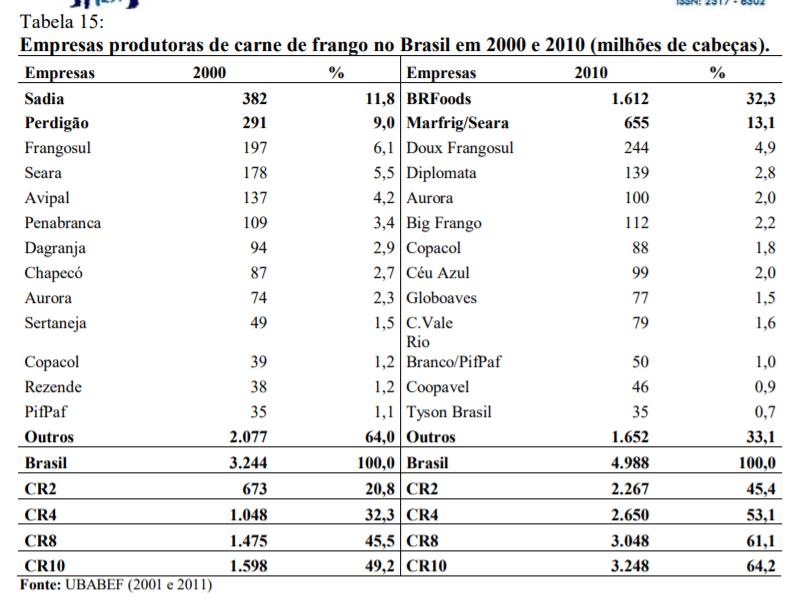 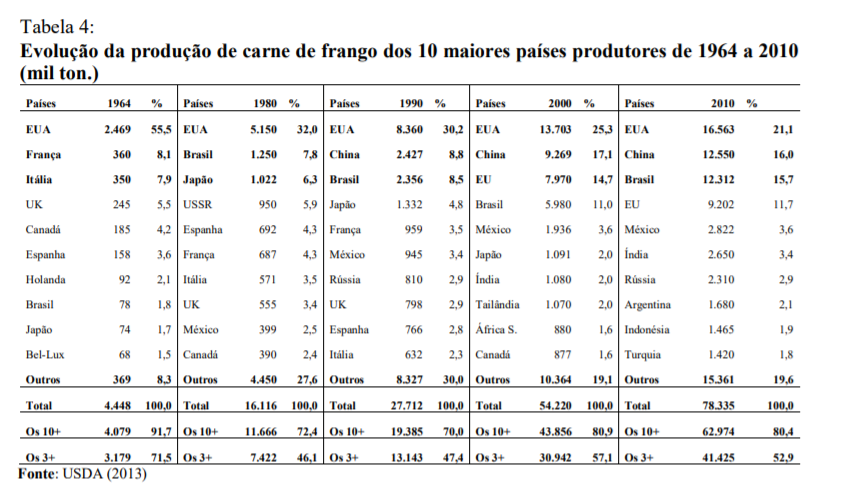 